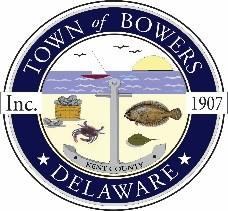 Town ofBowers3357 Main St., Frederica, DE19946(302)572-9000
Bowersbeach.delaware.govPURSUANT TO THE GOVERNOR’S PROCLAMATION ISSUED ON MARCH 12, 2020, THE PUBLIC WILL BE PERMITTED TO PARTICIPATE IN THE MEETING REMOTELY VIA VIDEO CONFERENCE OR TELEPHONE BY USING THE FOLLOWING LINK OR PHONE NUMBER:ZOOM MEETING LINKhttps://us02web.zoom.us/j/81024836481?pwd=VkJvYldMLzl4eXROUzRMRGQwS3ovQT09Meeting ID: 810 2483 6481Password: 096996PHONE NUMBER: (301) 715-8592, MEETING ID: 81024836481#; PASSWORD 096996#THE MEETING PARTICIPATION INFORMATION CAN ALSO BE ACCESSED AThttps://bowersbeach.delaware.gov/AGENDAThursday, July 23, 2020Public Hearing to be brought to order at 7:00pmPledge of AllegianceAddress by the Mayor as to reason for the Public HearingPUBLIC HEARING ON A PROPOSED AMENDMENT TO THE BOWERS COMPREHENSIVE PLAN FUTURE LAND USE MAP AND THE BOWERS ZONING MAP TO REZONE FROM CONSERVATION/AGRICULTURAL (C/A) TO RESIDENTIAL (R-1) THOSE PARCELS OWNED BY DELMARSH, LLC AND FURTHER IDENTIFIED AS FOLLOWS: TAX MAP PARCEL NO. 8-01-11513-01-0200-00001 AS SITUATED ON N. BAYSHORE DR. AND PARTS OF TAX MAP PARCEL NO. 8-01-11513-01-0300-00001 IDENTIFIED AS LOT 25 ON N. FLACK AVE.  AND AS THE UNDESIGNATED LOT (A/K/A LOT D) ON N. BAYSHORE DR.Report of Posting of NoticesApplicant AddressResident CommentsCouncils' Vote on the MatterAdjournment